NOMPRÉNOMSTATUT ( ÉTUDIANT, DEMANDEUR D’ EMPLOI)PODOLOGUEPROFIL PERSONNEL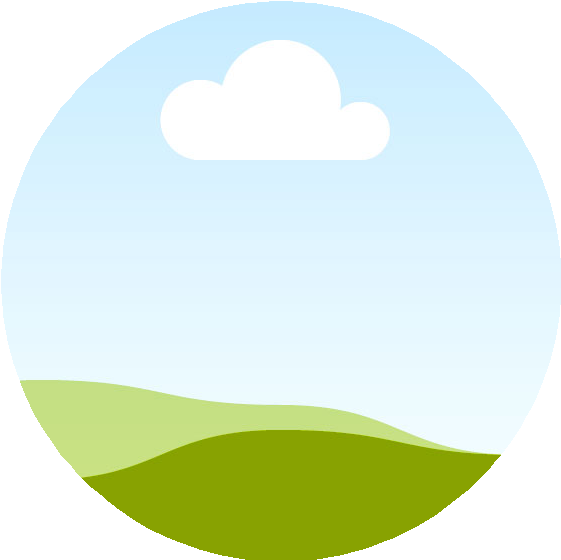 Je suis un podologue qui a pour mission principale à effectuer la prise en charge éducative, préventive et curative des pieds, c’est-à-dire de procurer des soins de rééducation des pieds. Concernant l’aspect pédicure du métier, ces soins sont principalement instrumentaux sur la peau et les phanères, c’est-à-dire les ongles, tels que la coupe d’ongles, le traitement des cors, des callosités et/ou des durillons.COORDONNÉESAgeAdresse postale Code PostalNuméro de téléphone Adresse mailPermis BCENTRE D'INTÉRËTSLecture Voyages TennisEXPÉRIENCES PROFESSIONNELLES2015-2018 : Podologue clinique de Rennes 2014-2015 : Podologue au CHU de Rennes 2012-2014 : Podologue CHU de BrestFORMATIONS / DIPLÔMES2014 : Diplôme d’État de Pédicure Podologue (de Rennes)2011 : Préparation concours d’entrée (de Rennes)2010 : Baccalauréat Scientifique Mention Bien (Lycée Joliot-Curie de Rennes)COMPÉTENCES ET LANGUESOrganisé Travail d'équipeAnglais (Niveau Scolaire)Modèle de CV pour postuler en tant que Podologue (débutant ou confirmé).Inspirez-vous de notre exemple pour réussir votre CVLe métier de Podologue consiste à effectuer la prise en charge éducative, préventive et curative des pieds, c’est-à-dire de procurer des soins de rééducation des pieds. Concernant l’aspect pédicure du métier, ces soins sont principalement instrumentaux sur la peau et les phanères, c’est-à-dire les ongles, tels que la coupe d’ongles, le traitement des cors, des callosités et/ou des durillons.Le/La Podologue prodigue également et principalement des soins orthétiques, tel que la confection et la prescription de semelles orthopédiques, afin de corriger les éventuelles malformations ou de rééquilibrer les patients.Le/La Podologue procure des soins mais prescrit également des traitements médicamenteux, non-médicamenteux adaptés à l’affection ou à la pathologie du patient.Il/Elle assure également la rééducation de la démarche de certains patients suite à un traumatisme, un accident de la route ou suite à une opération.Pour plus d’informations, nous vous invitons à consulter la fiche métier : Podologue.Outil Design : https://www.canva.com/fr_fr/cv/Conseils à la rédaction du CV PodologueLe CV est votre « vitrine » professionnelle, afin de le rendre le plus attractif il existe plusieurs manières de rédiger et de structurer de façon claire et efficace votre CV de Podologue.Tout d’abord, il est important de structurer votre CV de Podologue en différentes parties. Ces parties sont les suivantes et devront suivre l’ordre présentéETAT-CIVIL ET COORDONNEESIndiquez :NomPrénomAgeAdresseCode postaleNuméro de téléphoneAdresse E-mail.Vous pouvez également préciser votre statut, c’est-à-dire si vous êtes salarié, demandeur d’emploi ou encore intérimaire.FONCTION / METIERMentionnez la fonction « Podologue » en titre du CV. Cela permettra à l’employeur de distinguer d’emblée pour quel emploi vous postulez.EXPERIENCE(S) PROFESSIONNELLE(S) OU EXPERIENCE EN ENTREPRISEIl s’agit de la partie la plus importante de votre CV de Podologue. Listez chaque emploi que vous avez exercé. Pour chacune de ces expériences professionnelles ou expériences en entreprises pour les stages, il faut indiquer la date de début et de fin, le métier exercé, le nom de la structure/entreprise et la localisation (Code postal et nom de la ville).Il est important de lister vos expériences de la plus récente à la plus ancienne. Afin que l’employeur puisse voir en premier lieu votre dernier emploi effectué.Si vous le souhaitez, vous pouvez également préciser les principales missions de chaque expérience professionnelle. Cela permet au recruteur d’avoir une première vision sur ce que vous avez effectué.FORMATION(S), DIPLOME(S)Comme pour la partie « Expérience(s) professionnelle(s) ou Expérience en entreprise », listez vos diplômes et vos formations obtenues du plus récent au plus ancien. Indiquez la date, l’intitulé du diplôme ou de la formation et le nom de l’établissement de formation.Si vous le souhaitez, vous pouvez également préciser les matières principales de chaque diplôme ou formation. Cela permet au recruteur d’avoir une première vision sur ce que vous avez étudié.COMPETENCES ET LANGUESIndiquez vos compétences le plus importantes liées à votre métier de Podologue et vos compétences plus générales.Précisez si vous maîtriser des langues étrangères et votre niveau entre parenthèse.CENTRE(S) D’INTERET(S) / LOISIR(S)Cette partie peut servir à l’employeur lors de l’entretien afin de vous questionner et lui permet d’effectuer une première analyse de votre personnalité. Indiquer vos centres d’intérêts, vos loisirs, vos sports pratiquez, vos activités bénévoles et/ou associatives.INFORMATIONS COMPLEMENTAIRESIndiquez si vous posséder un permis de conduire, un véhicule ou toute autre information qui pourrait être utile à l’employeur.De plus, il est important d’adresser son CV Podologue à la bonne personne et de l’adapter à l’offre d’emploi, en y ajoutant votre métier en titre, comme nous l’avons vu précédemment. Mais aussi en ciblant ses expériences professionnelles, ses formations, et ses compétences afin qu’elles soient le plus en adéquation avec le poste recherché. C’est pourquoi, le CV Podologue ne doit contenir principalement que des expériences professionnelles et des formations en lien avec le métier de Podologue et utile pour ce poste. Nous vous conseillons de vous servir de l’annonce d’emploi (si celle-ci est présente) et de vous en servir comme fil conducteur, notamment concernant la partie« Compétences ».Puis, le CV Podologue doit tenir sur une seule page, voire deux maximums. Si ce n’est pas le cas, nous vous conseillons de retirer les expériences professionnelles et les diplômes les plus anciens, du type Stages et Brevet des collèges pour les personnes ayant déjà de l’expérience, afin de prioriser les informations les plus importantes et utiles pour le poste.Dans le cas où vous avez rencontré des périodes d’inactivité (chômage, reconversion, arrêts de travail, maladie, maternité etc…) précisez le, un CV ne doit pas contenir de « vide ».Le CV Podologue doit être sobre mais précis et représentatif. Vous pouvez y ajouter de la couleur, cependant nous vous conseillons de vous limiter à une seule couleur voir deux maximums dans la même teinte. De plus, gardez toujours la même police et la même taille de caractère. Justifiez le texte et mettez en gras et/ou en italique les titres de votre CV.Cela permet une lecture plus agréable pour l’employeur.Vous pouvez également y insérer une photo, bien que cela ne soit pas obligatoire. Si vous le souhaitez, nous vous conseillons de joindre une photo récente, professionnelle et de qualité.Enfin, si vous êtes à la recherche d’un stage ou de votre premier emploi et parconséquent vous ne possédez pas une multitude d’expériences professionnelles ou d’expériences en entreprises, voire pas du tout. Nous vous conseillons d’adapter d’avantage votre CV Podologue au poste ou à l’annonce du poste. Vous pouvez le personnaliser en y indiquant en dessous du titre un mini-texte d’explication sur vos motivations, précisez que vous êtes passionné par le secteur de la santé et du soin etc…Puis, mettez en avant vos stages effectués dans la partie « Expériences en entreprises », listez vos missions principales et les compétences validées durant chacune des expériences. Vous pouvez également ajouter vos diverses expériences saisonnières, à condition que les compétences que vous ayez validées soient des compétences transposables au métier de Podologue. C’est- à-dire des compétences acquises étant valorisées également dans le métier de Podologue.De même pour la partie « formations et diplômes », ajoutez vos matières principales ainsi que votre sujet de mémoire et/ou vos travaux en groupe, utiles au poste.Nous vous conseillons également de mettre en avant la partie « Centre(s) d’intérêt(s) et loisir(s) ». Le but étant de montrer au recruteur en quoi certaines activités, certains voyages ou certains sports vous ont permis d’acquérir des compétences utiles dans le monde du travail, plus précisément dans le monde de la santé. Par exemple : Gestion du stress, aide à la personne, travail en équipe etc…L’important dans ces cas particuliers, n’est pas le nombre d’expériences professionnelles ou de formations mais ce que vous avez acquis.PRENOM NOMS T A T U T ( É T U D I A N T , D E M A N D E U R D ’ E M P L O I )S T A G I A I R E P O D O L O G U EP R O F I L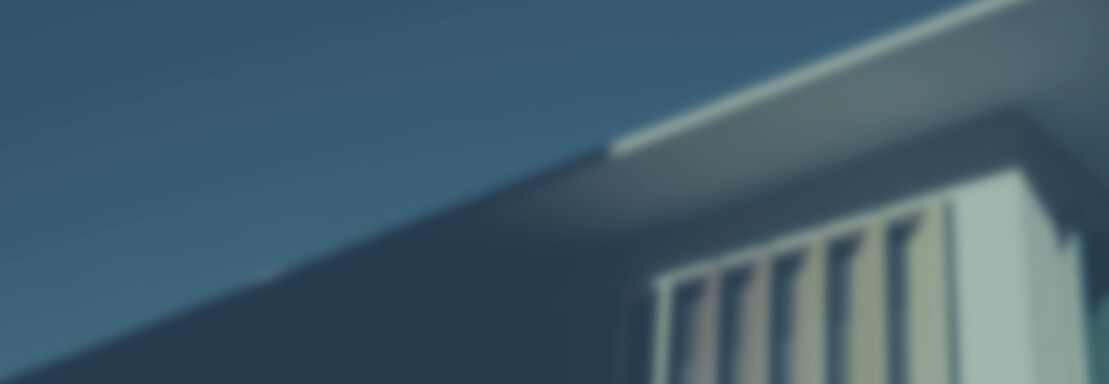 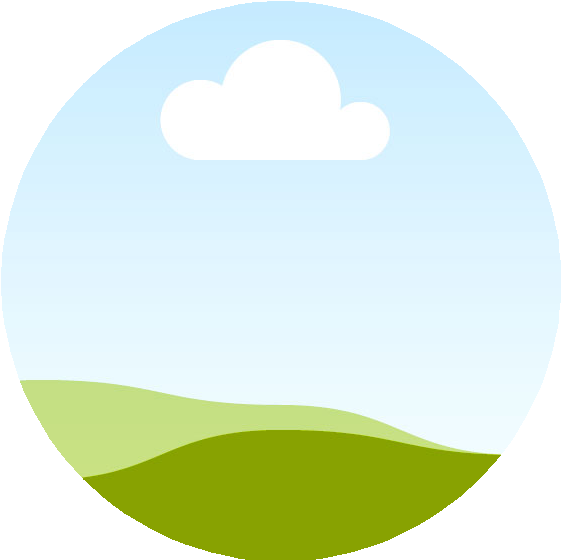 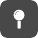 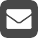 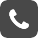 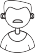 P E R S O N N E LJe suis un podologue qui a pour mission principale à effectuer la prise en charge éducative, préventive et curative des pieds, c’est-à-dire de procurer des soins de rééducation des pieds.Concernant l’aspect pédicure du métier, ces soins sont principalement instrumentaux sur la peau et les phanères, c’est-à- dire les ongles, tels que la coupe d’ongles, le traitement des cors, des callosités et/ou des durillons.C O O R D O N N É E SAdresse postale Code postal Adresse mailNuméro de téléphone AgeI N F O R M A T I O N SC O M P L É M E N T A I R E SMembre d'une association« la croix rouge » Distributeur de repasE X P É R I E N C E S	E N E N T R E P R I S E S2018 : Stagiaire Podologue au CHU de NîmesMissions : Soin par orthèse plantaire, orthétique…Acquis : Travail en équipe, Organisation…2016 -2017 : Emploi saisonnier Aide à la personneMissions : Préparation des repas, ménage, toilettes…Acquis : Rigueur, sens de l’écoute…F O R M A T I O N S	/	D I P L O M E S2017 : Préparation concours Diplôme d’État de Pédicure-Podologue (Montpellier)2016 : Baccalauréat Scientifique Mention BienC O M P É T E N C E S	E T L A N G U E SOrganiséAnglais (Niveau Scolaire)C E N T R E S	D ' I N T É R Ê T S	/ L O I S I R SVoyages : Acquis le sens du contact Basketball : Acquis l’esprit d’équipe